7. Mai 2018Zeichen:23.7-02059-1Bearbeitet von:Anke ReppinDurchwahl:(0391) 567-5135E-Mail:Anke.Reppin2@mi.sachsen-anhalt.deIhre Nachricht:Antrag nach IZGVom:23.03.2018Halberstädter Str. 2/am „Platz des 17. Juni“39112 MagdeburgTelefon (0391) 567-01Telefax (0391) 567-5290poststelle@mi.sachsen-anhalt.dewww.mi.sachsen-anhalt.deDeutsche BundesbankFiliale MagdeburgIBAN:DE21810000000081001500BIC: MARKDEF1810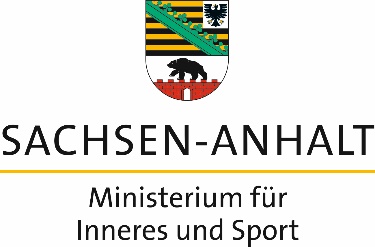 Marie BröcklingNetzpolitik.orgSchönhauser Allee 6-710119 BerlinAntrag nach dem Informationszugangsgesetz Sachsen-AnhaltSehr geehrte Frau Bröckling,für die Durchführung des Informationszugangsgesetzes werden i.d.R. Verwaltungskosten (Gebühren und Auslagen) erhoben (vgl. § 10 Abs. 1 IZG LSA i.V.m. der Verordnung über die Kosten nach dem Informationszugangsgesetz Sachsen-Anhalt, IZG LSA KostVO). Im vorliegenden Fall wird von einer Gebührenfestsetzung wegen Geringfügigkeit des Aufwands abgesehen. Die in Bezug genommenen Rechtsvorschriften sind unter http://www.landesrecht.sachsen–anhalt.de/jportal/portal/page/bssahprod.psmlabrufbar.Sie bitten um die Übersendung der folgenden Unterlagen.Leitfaden für die Social-Media Aktivitäten der Landesverwaltung, inklusive Landespolizei Die Entscheidung über die Herausgabe des „Leitfaden für die Social Media Aktivitäten der Landesverwaltung“ obliegt nicht der Polizei Sachsen-Anhalt.Ergänzende Verwaltungsvorschriften zur Nutzung sozialer Netzwerke durch die Polizei Verwaltungsvorschriften zur Nutzung sozialer Netzwerke durch die Polizei Sachsen-Anhalt befinden sich im Entwurfsstadium.Abschlussbericht der polizeilichen Bund-Länder-Projektgruppe „Soziale Netzwerke“ vom Februar 2013Der Abschlussbericht ist laut Beschluss der Ständigen Konferenz der Innenminister und -senatoren der Länder (22. bis 24. Mai 2013 in Hannover) nicht zur Veröffentlichung frei gegeben.Informationen über die Mitglieder und Beschlüsse der durch die Landesstelle für polizeiliche Medienarbeit eingerichtete AG „Guidelines für die Social-Media-Nutzung der Polizei Sachsen-Anhalt“ Die Arbeitsgruppe „Guidelines für die Social Media-Nutzung der Polizei Sachsen-Anhalt“ besteht aus den Social Media-Beauftragten der Polizeidirektionen und der Fachhochschule Polizei unter Federführung der Referentin 23.7 (Landesmedienstelle) des Ministeriums für Inneres und Sport des Landes Sachsen-Anhalt. Bislang befasste sie sich im Wesentlichen mit der Erarbeitung von Entwürfen zu den unter Nr. 2 genannten Verwaltungsvorschriften.Den Kabinettsbeschluss mit Anlagen der Kennzeichnung "066/2016“Die Entscheidung über die Herausgabe von Kabinettsbeschlüssen obliegt nicht der Polizei Sachsen-Anhalt.Mit freundlichen GrüßenIm Auftraggez. Reppin